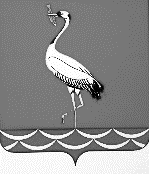 АДМИНИСТРАЦИЯ ЖУРАВСКОГО СЕЛЬСКОГО ПОСЕЛЕНИЯКОРЕНОВСКОГО РАЙОНАПОСТАНОВЛЕНИЕПроект с 21.06. по 05.07 от 00.07.2016 										№ 000станица ЖуравскаяОб утверждении Положение  о порядке принятия муниципальными служащими администрации Журавского сельского поселения Кореновского района, почетных и специальных званий (за исключением научных) иностранных государств, международных организаций, а так же  политических партий, других общественных объединений и религиозных объединений, если  в  его должностные обязанности не входит взаимодействие  с указанными  организациями и объединениями	В целях обеспечения реализации Указа Президента Российской Федерации от 10 октября 2015 года № 506 «Об утверждении Положения о порядке принятия лицами, замещающими отдельные государственные должности Российской Федерации, отдельные должности федеральной государственной службы, почетных и специальных званий, наград и иных знаков отличия иностранных государств, международных организаций, политических партий, иных общественных объединений и других организаций», постановлением главы  администрации (губернатора) Краснодарского края от 29 апреля № 282 «Об утверждении Положения о порядке принятия лицами, замещающими отдельные должности государственной гражданской службы Краснодарского края, почетных и специальных званий, наград и иных знаков отличия иностранных государств, международных организаций, политических партий, иных общественных объединений и других организаций», администрация Журавского сельского поселения Кореновского района п о с т а н о в л я е т :	1. Утвердить Положение  о порядке принятия муниципальными служащими администрации Журавского сельского поселения Кореновского района, почетных и специальных званий (за исключением научных) иностранных государств, международных организаций, а так же  политических партий, других общественных объединений и религиозных объединений, если  в  его должностные обязанности не входит взаимодействие  с указанными  организациями и объединениями  (прилагается).	2. Общему отделу администрации Журавского сельского поселения Кореновского района (Шапошник) обнародовать настоящее постановление в установленных местах и разместить его на официальном сайте органов местного самоуправления Журавского сельского поселения Кореновского района в информационно-телекоммуникационной сети «Интернет».       3.Постановление вступает в силу после его официального обнародования.Глава Журавскогосельского поселения Кореновского района                                  				И.В. СолодовникЛИСТ СОГЛАСОВАНИЯпроекта постановления администрации Журавского сельского поселения Кореновского района от 00.07.2016 № 000 «Об утверждении Положение  о порядке принятия муниципальными служащими администрации Журавского сельского поселения Кореновского района, почетных и специальных званий (за исключением научных) иностранных государств, международных организаций, а так же  политических партий, других общественных объединений и религиозных объединений, если  в  его должностные обязанности не входит взаимодействие  с указанными  организациями и объединениями»Проект подготовлен и внесен:Общим отделом администрации Журавского сельского поселения Кореновского района начальник отдела                                                                            Т.И. ШапошникПроект согласован:Ведущий специалист общего отдела администрации Журавского сельского поселения Кореновского района                                                   В.С. РублевскаяПоложение  о порядке принятия муниципальными служащими администрации Журавского сельского поселения Кореновского района, почетных и специальных званий (за исключением научных) иностранных государств, международных организаций, а так же  политических партий, других общественных объединений и религиозных объединений, если  в  его должностные обязанности не входит взаимодействие  с указанными  организациями и объединениями	1. Настоящим Положением устанавливается порядок принятия с разрешения главы  Журавского сельского поселения Кореновского района  либо его представителя, на которого правовым актом администрации Журавского сельского поселения Кореновского района возложено осуществление полномочий (отдельных полномочий) представителя нанимателя (далее - его представитель), муниципальными служащими  администрации Журавского сельского поселения Кореновского района  на которых распространяются запреты,  установленные пунктом 10 части 1 статьи 14 Федерального закона от 2 марта 2007 года  № 25-ФЗ «О муниципальн6ой службе в Российской Федерации», наград, почетных и специальных званий (за исключением научных) иностранных государств, международных организаций, а так же политических партий, других  общественных объединений и религиозных объединений, если в его должностные обязанности не входит взаимодействие с указанными организациями и объединениями.2. Муниципальный служащий, получивший звание, награду либо уведомленное иностранным государством, международной организацией, политической партией, иным общественным объединением или другой организацией о предстоящем их получении, в течение трех рабочих дней представляет в общий отдел администрации Журавского сельского поселения Кореновского района (далее – организационный отдел) ходатайство о разрешении принять почетное или специальное звание, награду или иной знак отличия иностранного государства, международной организации, политической партии, иного общественного объединения или другой организации (далее - ходатайство), составленное по форме согласно приложению № 1 к настоящему Положению.3. Муниципальный служащий, отказавшийся от звания, награды, в течение трех рабочих дней представляет в организационный отдел уведомление об отказе в получении почетного или специального звания, награды или иного знака отличия иностранного государства, международной организации, политической партии, иного общественного объединения или другой организации (далее - уведомление), составленное по форме согласно приложению № 2 к настоящему Положению.4. Организационный отдел в течение пяти рабочих дней регистрирует поступившее ходатайство (уведомление) и представляет его главе Журавского сельского поселения Кореновского района либо его представителю для рассмотрения.5. Муниципальный служащий, получивший звание, награду до принятия главой Журавского сельского поселения Кореновского района либо его представителем решения по результатам рассмотрения ходатайства, передает оригиналы документов к званию, награду и оригиналы документов к ней на ответственное хранение в организационный отдел в течение трех рабочих дней со дня их получения по акту приема-передачи.6. В случае если во время служебной командировки муниципальный служащий получил звание, награду или отказалось от них, срок представления ходатайства (уведомления) исчисляется со дня возвращения должностного лица из служебной командировки.7. В случае если муниципальный служащий по не зависящей от него причине не может представить ходатайство (уведомление), передать оригиналы документов к званию, награду и оригиналы документов к ней в сроки, указанные в пунктах 3, 5, 6 настоящего Положения, такое лицо обязано представить ходатайство (уведомление), передать оригиналы документов к званию, награду и оригиналы документов к ней не позднее следующего рабочего дня после устранения такой причины.8. Обеспечение рассмотрения главой Журавского сельского поселения Кореновского района либо его представителем ходатайств, информирование муниципального служащего, представившего ходатайство, о решении, принятом главой  Журавского сельского поселения Кореновского района либо его представителем по результатам его рассмотрения, а также учет уведомлений осуществляются организационным отделом.9. В случае удовлетворения главой Журавского сельского поселения Кореновского района либо его представителем ходатайства муниципального служащего, организационный отдел в течение десяти рабочих дней со дня принятия главой Журавского сельского поселения Кореновского района соответствующего решения передает такому должностному лицу оригиналы документов к званию, награду и оригиналы документов к ней.10. В случае отказа главы Журавского сельского поселения Кореновского района либо его представителя в удовлетворении ходатайства муниципального служащего, организационный отдел в течение десяти рабочих дней со дня принятия главой Журавского сельского поселения Кореновского района либо его представителем соответствующего решения, сообщает такому лицу об этом и направляет оригиналы документов к званию, награду и оригиналы документов к ней в соответствующий орган иностранного государства, международную организацию, политическую партию, иное общественное объединение или другую организацию.Глава Журавскогосельского поселения Кореновского района                                  				И.В. СолодовникГлава Журавскогосельского поселения Кореновского района                                  				И.В. СолодовникГлава Журавскогосельского поселения Кореновского района                                  				И.В. СолодовникПРИЛОЖЕНИЕУТВЕРЖДЕНОпостановлением администрацииЖуравского сельского поселенияКореновского районаот 00.07.2016 № 000Приложение № 1к Положению о порядке принятия муниципальными служащими администрации Журавского сельского поселения Кореновского района  наград, почетных и специальных званий (за исключением научных) иностранных государств, международных организаций, а также политических партий, других общественных объединений и религиозных объединений, если в его должностные обязанности не входит взаимодействие с указанными организациями и объединениями.(Ф.И.О., замещаемая должность)(Ф.И.О., замещаемая должность)(Ф.И.О., замещаемая должность)(Ф.И.О., замещаемая должность)(Ф.И.О., замещаемая должность)(Ф.И.О., замещаемая должность)(Ф.И.О., замещаемая должность)(Ф.И.О., замещаемая должность)(Ф.И.О., замещаемая должность)(Ф.И.О., замещаемая должность)отототототототототот(Ф.И.О., замещаемая должность)(Ф.И.О., замещаемая должность)(Ф.И.О., замещаемая должность)(Ф.И.О., замещаемая должность)(Ф.И.О., замещаемая должность)(Ф.И.О., замещаемая должность)(Ф.И.О., замещаемая должность)(Ф.И.О., замещаемая должность)(Ф.И.О., замещаемая должность)(Ф.И.О., замещаемая должность)Ходатайство 
о разрешении принять почетное или специальное звание, награду или иной знак отличия иностранного государства, международной организации, политической партии, иного общественного объединения или религиозных объединенийХодатайство 
о разрешении принять почетное или специальное звание, награду или иной знак отличия иностранного государства, международной организации, политической партии, иного общественного объединения или религиозных объединенийХодатайство 
о разрешении принять почетное или специальное звание, награду или иной знак отличия иностранного государства, международной организации, политической партии, иного общественного объединения или религиозных объединенийХодатайство 
о разрешении принять почетное или специальное звание, награду или иной знак отличия иностранного государства, международной организации, политической партии, иного общественного объединения или религиозных объединенийХодатайство 
о разрешении принять почетное или специальное звание, награду или иной знак отличия иностранного государства, международной организации, политической партии, иного общественного объединения или религиозных объединенийХодатайство 
о разрешении принять почетное или специальное звание, награду или иной знак отличия иностранного государства, международной организации, политической партии, иного общественного объединения или религиозных объединенийХодатайство 
о разрешении принять почетное или специальное звание, награду или иной знак отличия иностранного государства, международной организации, политической партии, иного общественного объединения или религиозных объединенийХодатайство 
о разрешении принять почетное или специальное звание, награду или иной знак отличия иностранного государства, международной организации, политической партии, иного общественного объединения или религиозных объединенийХодатайство 
о разрешении принять почетное или специальное звание, награду или иной знак отличия иностранного государства, международной организации, политической партии, иного общественного объединения или религиозных объединенийХодатайство 
о разрешении принять почетное или специальное звание, награду или иной знак отличия иностранного государства, международной организации, политической партии, иного общественного объединения или религиозных объединенийХодатайство 
о разрешении принять почетное или специальное звание, награду или иной знак отличия иностранного государства, международной организации, политической партии, иного общественного объединения или религиозных объединенийХодатайство 
о разрешении принять почетное или специальное звание, награду или иной знак отличия иностранного государства, международной организации, политической партии, иного общественного объединения или религиозных объединенийХодатайство 
о разрешении принять почетное или специальное звание, награду или иной знак отличия иностранного государства, международной организации, политической партии, иного общественного объединения или религиозных объединенийПрошу разрешить мне принятьПрошу разрешить мне принятьПрошу разрешить мне принять(наименование почетного или специального звания, награды или иного знака отличия)(наименование почетного или специального звания, награды или иного знака отличия)(наименование почетного или специального звания, награды или иного знака отличия)(наименование почетного или специального звания, награды или иного знака отличия)(наименование почетного или специального звания, награды или иного знака отличия)(наименование почетного или специального звания, награды или иного знака отличия)(наименование почетного или специального звания, награды или иного знака отличия)(наименование почетного или специального звания, награды или иного знака отличия)(наименование почетного или специального звания, награды или иного знака отличия)(наименование почетного или специального звания, награды или иного знака отличия)(наименование почетного или специального звания, награды или иного знака отличия)(наименование почетного или специального звания, награды или иного знака отличия)(наименование почетного или специального звания, награды или иного знака отличия)(за какие заслуги присвоено и кем, за какие заслуги награжден(а) и кем)(за какие заслуги присвоено и кем, за какие заслуги награжден(а) и кем)(за какие заслуги присвоено и кем, за какие заслуги награжден(а) и кем)(за какие заслуги присвоено и кем, за какие заслуги награжден(а) и кем)(за какие заслуги присвоено и кем, за какие заслуги награжден(а) и кем)(за какие заслуги присвоено и кем, за какие заслуги награжден(а) и кем)(за какие заслуги присвоено и кем, за какие заслуги награжден(а) и кем)(за какие заслуги присвоено и кем, за какие заслуги награжден(а) и кем)(за какие заслуги присвоено и кем, за какие заслуги награжден(а) и кем)(за какие заслуги присвоено и кем, за какие заслуги награжден(а) и кем)(за какие заслуги присвоено и кем, за какие заслуги награжден(а) и кем)(за какие заслуги присвоено и кем, за какие заслуги награжден(а) и кем)(за какие заслуги присвоено и кем, за какие заслуги награжден(а) и кем)(дата и место вручения документов к почетному или специальному званию, награды или иного знака отличия)(дата и место вручения документов к почетному или специальному званию, награды или иного знака отличия)(дата и место вручения документов к почетному или специальному званию, награды или иного знака отличия)(дата и место вручения документов к почетному или специальному званию, награды или иного знака отличия)(дата и место вручения документов к почетному или специальному званию, награды или иного знака отличия)(дата и место вручения документов к почетному или специальному званию, награды или иного знака отличия)(дата и место вручения документов к почетному или специальному званию, награды или иного знака отличия)(дата и место вручения документов к почетному или специальному званию, награды или иного знака отличия)(дата и место вручения документов к почетному или специальному званию, награды или иного знака отличия)(дата и место вручения документов к почетному или специальному званию, награды или иного знака отличия)(дата и место вручения документов к почетному или специальному званию, награды или иного знака отличия)(дата и место вручения документов к почетному или специальному званию, награды или иного знака отличия)(дата и место вручения документов к почетному или специальному званию, награды или иного знака отличия)Документы к почетному или специальному званию, награда и документы к ней, знак отличия и документы к нему Документы к почетному или специальному званию, награда и документы к ней, знак отличия и документы к нему Документы к почетному или специальному званию, награда и документы к ней, знак отличия и документы к нему Документы к почетному или специальному званию, награда и документы к ней, знак отличия и документы к нему Документы к почетному или специальному званию, награда и документы к ней, знак отличия и документы к нему Документы к почетному или специальному званию, награда и документы к ней, знак отличия и документы к нему Документы к почетному или специальному званию, награда и документы к ней, знак отличия и документы к нему Документы к почетному или специальному званию, награда и документы к ней, знак отличия и документы к нему Документы к почетному или специальному званию, награда и документы к ней, знак отличия и документы к нему Документы к почетному или специальному званию, награда и документы к ней, знак отличия и документы к нему Документы к почетному или специальному званию, награда и документы к ней, знак отличия и документы к нему Документы к почетному или специальному званию, награда и документы к ней, знак отличия и документы к нему Документы к почетному или специальному званию, награда и документы к ней, знак отличия и документы к нему (нужное подчеркнуть)(нужное подчеркнуть)(нужное подчеркнуть)(наименование почетного или специального звания, награды или иного знака отличия)(наименование почетного или специального звания, награды или иного знака отличия)(наименование почетного или специального звания, награды или иного знака отличия)(наименование почетного или специального звания, награды или иного знака отличия)(наименование почетного или специального звания, награды или иного знака отличия)(наименование почетного или специального звания, награды или иного знака отличия)(наименование почетного или специального звания, награды или иного знака отличия)(наименование почетного или специального звания, награды или иного знака отличия)(наименование почетного или специального звания, награды или иного знака отличия)(наименование почетного или специального звания, награды или иного знака отличия)(наименование почетного или специального звания, награды или иного знака отличия)(наименование почетного или специального звания, награды или иного знака отличия)(наименование почетного или специального звания, награды или иного знака отличия)(наименование документов к почетному или специальному званию, награде или иному знаку отличия)(наименование документов к почетному или специальному званию, награде или иному знаку отличия)(наименование документов к почетному или специальному званию, награде или иному знаку отличия)(наименование документов к почетному или специальному званию, награде или иному знаку отличия)(наименование документов к почетному или специальному званию, награде или иному знаку отличия)(наименование документов к почетному или специальному званию, награде или иному знаку отличия)(наименование документов к почетному или специальному званию, награде или иному знаку отличия)(наименование документов к почетному или специальному званию, награде или иному знаку отличия)(наименование документов к почетному или специальному званию, награде или иному знаку отличия)(наименование документов к почетному или специальному званию, награде или иному знаку отличия)(наименование документов к почетному или специальному званию, награде или иному знаку отличия)(наименование документов к почетному или специальному званию, награде или иному знаку отличия)(наименование документов к почетному или специальному званию, награде или иному знаку отличия)сданы по акту приема-передачи №ототг.г.в общий отдел  администрации Журавского сельского поселения Кореновского районав общий отдел  администрации Журавского сельского поселения Кореновского районав общий отдел  администрации Журавского сельского поселения Кореновского районав общий отдел  администрации Журавского сельского поселения Кореновского районав общий отдел  администрации Журавского сельского поселения Кореновского районав общий отдел  администрации Журавского сельского поселения Кореновского районав общий отдел  администрации Журавского сельского поселения Кореновского районав общий отдел  администрации Журавского сельского поселения Кореновского районав общий отдел  администрации Журавского сельского поселения Кореновского районав общий отдел  администрации Журавского сельского поселения Кореновского районав общий отдел  администрации Журавского сельского поселения Кореновского районав общий отдел  администрации Журавского сельского поселения Кореновского районав общий отдел  администрации Журавского сельского поселения Кореновского района                                г.                                г.(подпись)(подпись)(подпись)(расшифровка подписи)(расшифровка подписи)(расшифровка подписи)(расшифровка подписи)(расшифровка подписи)(расшифровка подписи)Приложение № 2к Положению о порядке принятия муниципальными служащими администрации Журавского сельского поселения Кореновского района  наград, почетных и специальных званий (за исключением научных) иностранных государств, международных организаций, а также политических партий, других общественных объединений и религиозных объединений, если в его должностные обязанности не входит взаимодействие с указанными организациями и объединениями.(Ф.И.О., замещаемая должность)(Ф.И.О., замещаемая должность)(Ф.И.О., замещаемая должность)(Ф.И.О., замещаемая должность)(Ф.И.О., замещаемая должность)ототототот(Ф.И.О., замещаемая должность)(Ф.И.О., замещаемая должность)(Ф.И.О., замещаемая должность)(Ф.И.О., замещаемая должность)(Ф.И.О., замещаемая должность)Уведомление 
об отказе в получении почетного или специального звания, награды или иного знака отличия иностранного государства, международной организации, политической партии, иного общественного объединения или религиозных объединенийУведомление 
об отказе в получении почетного или специального звания, награды или иного знака отличия иностранного государства, международной организации, политической партии, иного общественного объединения или религиозных объединенийУведомление 
об отказе в получении почетного или специального звания, награды или иного знака отличия иностранного государства, международной организации, политической партии, иного общественного объединения или религиозных объединенийУведомление 
об отказе в получении почетного или специального звания, награды или иного знака отличия иностранного государства, международной организации, политической партии, иного общественного объединения или религиозных объединенийУведомление 
об отказе в получении почетного или специального звания, награды или иного знака отличия иностранного государства, международной организации, политической партии, иного общественного объединения или религиозных объединенийУведомление 
об отказе в получении почетного или специального звания, награды или иного знака отличия иностранного государства, международной организации, политической партии, иного общественного объединения или религиозных объединенийУведомление 
об отказе в получении почетного или специального звания, награды или иного знака отличия иностранного государства, международной организации, политической партии, иного общественного объединения или религиозных объединенийУведомление 
об отказе в получении почетного или специального звания, награды или иного знака отличия иностранного государства, международной организации, политической партии, иного общественного объединения или религиозных объединенийУведомление 
об отказе в получении почетного или специального звания, награды или иного знака отличия иностранного государства, международной организации, политической партии, иного общественного объединения или религиозных объединенийУведомление 
об отказе в получении почетного или специального звания, награды или иного знака отличия иностранного государства, международной организации, политической партии, иного общественного объединения или религиозных объединенийУведомление 
об отказе в получении почетного или специального звания, награды или иного знака отличия иностранного государства, международной организации, политической партии, иного общественного объединения или религиозных объединенийУведомление 
об отказе в получении почетного или специального звания, награды или иного знака отличия иностранного государства, международной организации, политической партии, иного общественного объединения или религиозных объединенийУведомление 
об отказе в получении почетного или специального звания, награды или иного знака отличия иностранного государства, международной организации, политической партии, иного общественного объединения или религиозных объединенийУведомление 
об отказе в получении почетного или специального звания, награды или иного знака отличия иностранного государства, международной организации, политической партии, иного общественного объединения или религиозных объединений  Уведомляю о принятом мною решении отказаться от получения  Уведомляю о принятом мною решении отказаться от получения  Уведомляю о принятом мною решении отказаться от получения  Уведомляю о принятом мною решении отказаться от получения  Уведомляю о принятом мною решении отказаться от получения  Уведомляю о принятом мною решении отказаться от получения  Уведомляю о принятом мною решении отказаться от получения  Уведомляю о принятом мною решении отказаться от получения  Уведомляю о принятом мною решении отказаться от получения  Уведомляю о принятом мною решении отказаться от получения  Уведомляю о принятом мною решении отказаться от получения  Уведомляю о принятом мною решении отказаться от получения(наименование почетного или специального звания, награды или иного знака отличия)(наименование почетного или специального звания, награды или иного знака отличия)(наименование почетного или специального звания, награды или иного знака отличия)(наименование почетного или специального звания, награды или иного знака отличия)(наименование почетного или специального звания, награды или иного знака отличия)(наименование почетного или специального звания, награды или иного знака отличия)(наименование почетного или специального звания, награды или иного знака отличия)(наименование почетного или специального звания, награды или иного знака отличия)(наименование почетного или специального звания, награды или иного знака отличия)(наименование почетного или специального звания, награды или иного знака отличия)(наименование почетного или специального звания, награды или иного знака отличия)(наименование почетного или специального звания, награды или иного знака отличия)(наименование почетного или специального звания, награды или иного знака отличия)(наименование почетного или специального звания, награды или иного знака отличия)(за какие заслуги присвоено и кем, за какие заслуги награжден(а) и кем)(за какие заслуги присвоено и кем, за какие заслуги награжден(а) и кем)(за какие заслуги присвоено и кем, за какие заслуги награжден(а) и кем)(за какие заслуги присвоено и кем, за какие заслуги награжден(а) и кем)(за какие заслуги присвоено и кем, за какие заслуги награжден(а) и кем)(за какие заслуги присвоено и кем, за какие заслуги награжден(а) и кем)(за какие заслуги присвоено и кем, за какие заслуги награжден(а) и кем)(за какие заслуги присвоено и кем, за какие заслуги награжден(а) и кем)(за какие заслуги присвоено и кем, за какие заслуги награжден(а) и кем)(за какие заслуги присвоено и кем, за какие заслуги награжден(а) и кем)(за какие заслуги присвоено и кем, за какие заслуги награжден(а) и кем)(за какие заслуги присвоено и кем, за какие заслуги награжден(а) и кем)(за какие заслуги присвоено и кем, за какие заслуги награжден(а) и кем)(за какие заслуги присвоено и кем, за какие заслуги награжден(а) и кем)"                     г.                     г.                     г.                     г.                     г.                     г.                     г.                     г.(подпись)(подпись)(расшифровка подписи)(расшифровка подписи)